Bionow Annual Awards 2020Application Form – Bionow Healthcare Project of the Year AwardApplications are invited from and on behalf of companies, NHS and private healthcare organisations or research organisations including universities that have a project which they believe fulfil the award criteria. 

The Bionow Healthcare Project of the Year will be awarded to a project that satisfies the following conditions:Falls within the definition “the use of innovative approaches to develop biomedical services, equipment or products particularly those which serve the needs of human healthcare”.Has demonstrated a major step forward in the area of research and generated intellectual property that is suitably protected if appropriate.Has demonstrated an innovative and novel approach to the problem addressed or a publication in a major journal.The competition will be judged on:
Impact of the product or service on the clinical problem which it addresses and its alignment with the overall strategy of the NHS and priorities of local AHSNs; Quality of the product or service;Degree of innovation and research to drive future improvement and outcomes.Please complete the application form below, ensuring that all fields are completed and all additional documentation that is required to support the application is attached.

Applications should be sent to awards@bionow.co.uk ensuring that the subject line of your email clearly indicates the award category that you are applying for.

Closing date: Friday 18th December 2020.
Please note that there will be no extension given to this deadline. 
All information provided will be treated in confidence and only distributed to the judging panel for use in this competition. The judging panel will consist of one invited representative from each of the award sponsor organisations plus from Bionow. The decision of the panel will be by majority and is final.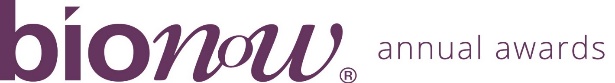 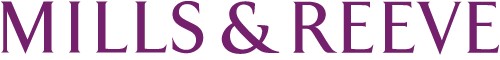  Applicant Details Applicant DetailsName   PositionCompany/InstitutionTitle of Project 10 words maxAddressPostcodeTelephoneEmailCompany/Institution DetailsCompany/Institution DetailsCompany/Institution NameActivity Start DateTechnology AreaFunding Source(s)External Collaborators(If any)Summary of Project(max 50 words)
If shortlisted this profile will feature in the Awards brochureIn less than 400 words, please describe why this project should win this award, including:a description of the project, the clinical need/utility/impact, the market potential and its benefits over existing products/services within the marketplace,the mechanism for route to market e.g. direct commercialisation and adoption mechanism for use in the NHS (or other healthcare system).Each project MUST be supported with a summary business plan which allows the above points to be determined by the judging panel.
In less than 400 words, please describe why this project should win this award, including:a description of the project, the clinical need/utility/impact, the market potential and its benefits over existing products/services within the marketplace,the mechanism for route to market e.g. direct commercialisation and adoption mechanism for use in the NHS (or other healthcare system).Each project MUST be supported with a summary business plan which allows the above points to be determined by the judging panel.
